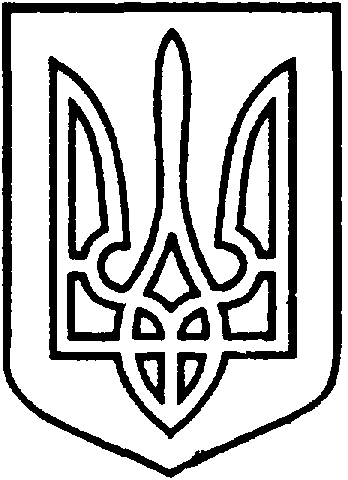 СЄВЄРОДОНЕЦЬКА МІСЬКА ВІЙСЬКОВО-ЦИВІЛЬНА АДМІНІСТРАЦІЯ  СЄВЄРОДОНЕЦЬКОГО РАЙОНУ  ЛУГАНСЬКОЇ  ОБЛАСТІРОЗПОРЯДЖЕННЯкерівника Сєвєродонецької міської  військово-цивільної адміністрації31 січня 2022                                                                        №191     Про затвердження інформаційних карток адміністративних послуг, які надаються у Центрі надання адміністративних послуг у м.Сєвєродонецьку та у Мобільному ЦНАПіВідповідно до Закону України «Про військово-цивільні адміністрації», статті 8 Закону України «Про адміністративні послуги», розпорядження керівника Сєвєродонецької міської військово-цивільної адміністрації «Про затвердження переліку адміністративних послуг, які надаються у Центрі надання адміністративних послуг у м.Сєвєродонецьку, його територіальному підрозділі та на віддалених робочих місцях адміністратора ЦНАПу» від 18.10.2021 №2068, службової записки начальника відділу молоді та спорту від 20.09.2021 №281, службової записки заступника керівника Сєвєродонецької міської військово-цивільної адміністрації від 15.04.2021 №29, службової записки начальника відділу державного архітектурно-будівельного  контролю від 22.09.2021 №22-09/1/21, службової записки начальника відділу цивільного захисту, екологічної безпеки та охорони праці №54 від 21.10.2021зобовʼязую:Затвердити інформаційні картки на адміністративні послуги, які надаються у Центрі надання адміністративних послуг у м.Сєвєродонецьку та у Мобільному ЦНАПі:1.1. Інформаційна картка адміністративної послуги  №13-01 (00134) «Повідомлення про початок підготовчих робіт» (Додаток 1);1.2. Інформаційна картка адміністративної послуги №13-02 (00145) «Зміни до повідомлення про початок виконання підготовчих робіт» (Додаток 2);1.3. Інформаційна картка адміністративної послуги №13-03 (01190) «Скасування повідомлення про початок виконання підготовчих робіт» (Додаток 3);1.4. Інформаційна картка адміністративної послуги  №13-04 (01189) «Зміни до декларації про початок виконання підготовчих робіт» (Додаток 4);1.5. Інформаційна картка адміністративної послуги  №13-05 (01218) «Повідомлення про початок будівельних робіт на підставі будпаспорта» (Додаток 5);1.6. Інформаційна картка адміністративної послуги №13-05 (01208) «Повідомлення про початок будівельних робіт СС1» (Додаток 6);1.7. Інформаційна картка адміністративної послуги №13-06 (00146) «Зміни до повідомлення про початок виконання будівельних робіт» (Додаток 7);1.8. Інформаційна картка адміністративної послуги  №13-07 (01219) «Зміна даних у повідомленні про початок будівельних робіт щодо об'єктів, будівництво яких здійснюється на підставі будівельного паспорту» (Додаток 8);1.9. Інформаційна картка адміністративної послуги  №13-08 (01209) «Зміна даних у повідомленні про початок будівельних робіт щодо об'єктів, що за классом наслідків (відповідальності) належать до об’єктів з незначними наслідками (СС1)» (Додаток 9);1.10. Інформаційна картка адміністративної послуги №13-09 (01188) «Скасування повідомлення про початок виконання будівельних робіт» (Додаток 10);1.11. Інформаційна картка адміністративної послуги №13-10 (01902) «Зміни до декларації про початок виконання будівельних робіт» (Додаток 11);1.12. Інформаційна картка адміністративної послуги  №13-11 (01263) «Декларація про готовність до експлуатації самочинно збудованого об'єкта, на яке визнано право власності за рішенням суду» (Додаток 12);1.13. Інформаційна картка адміністративної послуги  №13-12 (01376) «Декларація про готовність об'єкта до експлуатації, щодо об'єктів (СС1)» (Додаток 13);1.14. Інформаційна картка адміністративної послуги №13-13 (00138) «Декларація про готовність об'єкта до експлуатації, будівництво якого здійснено на підставі будівельного паспорта» (Додаток 14);1.15. Інформаційна картка адміністративної послуги  №13-14 (01873) «Декларація про готовність об’єкта до експлуатації (щодо об’єктів СС1, збудовані на земельній ділянці відповідного цільового призначення» (Додаток 15);1.16. Інформаційна картка адміністративної послуги  №13-15 (00140) «Зміни до декларації про готовність об’єкта до експлуатації» (Додаток 16);1.17. Інформаційна картка адміністративної послуги №17-01 (02151) «Дозвіл на відособлене спеціальне використання природних ресурсів місцевого значення»  (Додаток 17);1.18. Інформаційна картка адміністративної послуги №30-01 (01252) «Присвоєння спортивних розрядів спортсменам: II та III спортивний розряд» (Додаток 18);1.19. Інформаційна картка адміністративної послуги №25-01 (01268) «Повідомна реєстрація галузевих (міжгалузевих) і територіальних угод, колективних договорів" (Додаток 19).2. Вважати такими, що втратили чинність:- додатки №8-23 до розпорядження керівника Сєвєродонецької міської військово-цивільної адміністрації від 19.05.2021 №737 «Про затвердження інформаційних карток адміністративних послуг, які надаються у Центрі надання адміністративних послуг у м.Сєвєродонецьку та його територіальному підрозділі»;  - додаток №76 до розпорядження керівника військово-цивільної адміністрації міста Сєвєродонецьк Луганської області від 30.10.2020 №749  «Про затвердження інформаційних карток адміністративних послуг, які надаються у Центрі надання адміністративних послуг у м.Сєвєродонецьку та його територіальному підрозділі».3. Дане розпорядження підлягає оприлюдненню.            4. Контроль за виконанням даного розпорядження залишаю за собою.Керівник Сєвєродонецької міськоївійськово-цивільної адміністрації  		                Олександр СТРЮК Додаток №1до розпорядження керівника Сєвєродонецької  міської військово-цивільної адміністрації Сєвєродонецького району Луганської областівід 31 січня 2022 року №191Інформаційна картка адміністративної послуги №13-01 (00134)Подання повідомлення про початок виконання підготовчих робіт Відділ державного архітектурно-будівельного контролю Сєвєродонецької міської військово-цивільної адміністрації Сєвєродонецького району Луганської області(найменування суб’єкта надання адміністративної послуги)Заступник керівника Сєвєродонецької міської ВЦА 				Ельвіна МАРІНІЧДодаток №2до розпорядження керівника Сєвєродонецької  міської військово-цивільної адміністрації Сєвєродонецького району Луганської областівід 31 січня 2022 року №191Інформаційна картка адміністративної послуги №13-02 (00145)Внесення змін до повідомлення про початок виконання підготовчих робітВідділ державного архітектурно-будівельного контролю Сєвєродонецької міської військово-цивільної адміністрації Сєвєродонецького району Луганської області(найменування суб’єкта надання адміністративної послуги)Заступник керівника Сєвєродонецької міської ВЦА 				Ельвіна МАРІНІЧДодаток №3до розпорядження керівника Сєвєродонецької  міської військово-цивільної адміністрації Сєвєродонецького району Луганської областівід 31 січня 2022 року №191Інформаційна картка адміністративної послуги №13-03 (01190)Скасування повідомлення про початок виконання підготовчих робіт за заявою замовникаВідділ державного архітектурно-будівельного контролю Сєвєродонецької міської військово-цивільної адміністрації Сєвєродонецького району Луганської області(найменування суб’єкта надання адміністративної послуги)Заступник керівника Сєвєродонецької міської ВЦА 				Ельвіна МАРІНІЧДодаток №4до розпорядження керівника Сєвєродонецької  міської військово-цивільної адміністрації Сєвєродонецького району Луганської областівід 31 січня 2022 року №191Інформаційна картка адміністративної послуги №13-04 (01189)Внесення змін до декларації про початок виконання підготовчих робіт Відділ державного архітектурно-будівельного контролю Сєвєродонецької міської військово-цивільної адміністрації Сєвєродонецького району Луганської області (відділ ДАБК)(найменування суб’єкта надання адміністративної послуги)Заступник керівника Сєвєродонецької міської ВЦА 				Ельвіна МАРІНІЧДодаток №5до розпорядження керівника Сєвєродонецької  міської військово-цивільної адміністрації Сєвєродонецького району Луганської областівід 31 січня 2022 року №191Інформаційна картка адміністративної послуги №13-05 (01218)Подання повідомлення про початок виконання будівельних робіт щодо об’єктів, будівництво яких здійснюється на підставі будівельного паспорту Відділ державного архітектурно-будівельного контролю Сєвєродонецької міської військово-цивільної адміністрації Сєвєродонецького району Луганської області(найменування суб’єкта надання адміністративної послуги)Заступник керівника Сєвєродонецької міської ВЦА 				Ельвіна МАРІНІЧДодаток №6до розпорядження керівника Сєвєродонецької  міської військово-цивільної адміністрації Сєвєродонецького району Луганської областівід 31 січня 2022 року №191Інформаційна картка адміністративної послуги№13-05 (01208)Подання повідомлення про початок будівельних робіт щодо об’єктів, що за класом наслідків (відповідальності) належать до об'єктів з незначними наслідками (СС1) Відділ державного архітектурно-будівельного контролю Сєвєродонецької міської військово-цивільної адміністрації Сєвєродонецького району Луганської області(найменування суб’єкта надання адміністративної послуги)Заступник керівника Сєвєродонецької міської ВЦА 				Ельвіна МАРІНІЧДодаток №7до розпорядження керівника Сєвєродонецької  міської військово-цивільної адміністрації Сєвєродонецького району Луганської областівід 31 січня 2022 року №191Інформаційна картка адміністративної послуги №13-06 (00146)Внесення змін до повідомлення про початок виконання будівельних робіт Відділ державного архітектурно-будівельного контролю Сєвєродонецької міської військово-цивільної адміністрації Сєвєродонецького району Луганської області(найменування суб’єкта надання адміністративної послуги)Заступник керівника Сєвєродонецької міської ВЦА 				Ельвіна МАРІНІЧДодаток №8до розпорядження керівника Сєвєродонецької  міської військово-цивільної адміністрації Сєвєродонецького району Луганської областівід 31 січня 2022 року №191Інформаційна картка адміністративної послуги №13-07 (01219)Подання повідомлення про зміну даних у повідомленні про початок будівельних робіт щодо об’єктів, будівництво яких здійснюється на підставі будівельного паспорту Відділ державного архітектурно-будівельного контролю Сєвєродонецької міської військово-цивільної адміністрації Сєвєродонецького району Луганської області(найменування суб’єкта надання адміністративної послуги)Заступник керівника Сєвєродонецької міської ВЦА 				Ельвіна МАРІНІЧДодаток №9до розпорядження керівника Сєвєродонецької  міської військово-цивільної адміністрації Сєвєродонецького району Луганської областівід 31 січня 2022 року №191Інформаційна картка адміністративної послуги №13-08 (01209)Подання повідомлення про зміну даних у повідомленні про початок будівельних робіт щодо об’єктів, що за класом наслідків (відповідальності) належать до об'єктів з незначними наслідками (СС1)Відділ державного архітектурно-будівельного контролю Сєвєродонецької міської військово-цивільної адміністрації Сєвєродонецького району Луганської області(найменування суб’єкта надання адміністративної послуги)Заступник керівника Сєвєродонецької міської ВЦА 				Ельвіна МАРІНІЧДодаток №10до розпорядження керівника Сєвєродонецької  міської військово-цивільної адміністрації Сєвєродонецького району Луганської областівід 31 січня 2022 року №191Інформаційна картка адміністративної послуги №13-09 (01188)Скасування повідомлення про початок виконання будівельних робіт за заявою замовника Відділ державного архітектурно-будівельного контролю Сєвєродонецької міської військово-цивільної адміністрації Сєвєродонецького району Луганської області(найменування суб’єкта надання адміністративної послуги)Заступник керівника Сєвєродонецької міської ВЦА 				Ельвіна МАРІНІЧДодаток №11до розпорядження керівника Сєвєродонецької  міської військово-цивільної адміністрації Сєвєродонецького району Луганської областівід 31 січня 2022 року №191Інформаційна картка адміністративної послуги №13-10 (01902)Внесення змін до декларації про початок виконання будівельних робіт Відділ державного архітектурно-будівельного контролю Сєвєродонецької міської військово-цивільної адміністрації Сєвєродонецького району Луганської області(найменування суб’єкта надання адміністративної послуги)Заступник керівника Сєвєродонецької міської ВЦА 				Ельвіна МАРІНІЧДодаток №12до розпорядження керівника Сєвєродонецької  міської військово-цивільної адміністрації Сєвєродонецького району Луганської областівід 31 січня 2022 року №191Інформаційна картка адміністративної послуги №13-11 (01263)Реєстрація декларації про готовність до експлуатації самочинно збудованого об’єкта, на яке визнано право власності за рішенням суду Відділ державного архітектурно-будівельного контролю Сєвєродонецької міської військово-цивільної адміністрації (найменування суб’єкта надання адміністративної послуги)Заступник керівника Сєвєродонецької міської ВЦА 				Ельвіна МАРІНІЧДодаток №13до розпорядження керівника Сєвєродонецької  міської військово-цивільної адміністрації Сєвєродонецького району Луганської областівід 31 січня 2022 року №191Інформаційна картка адміністративної послуги №13-12 (01376)Реєстрація декларації про готовність об'єкта до експлуатації, щодо об’єктів, що за класом наслідків (відповідальності) належать до об’єктів з незначними наслідками (СС1) Відділ державного архітектурно-будівельного контролю Сєвєродонецької міської військово-цивільної адміністрації Сєвєродонецького району Луганської області(найменування суб’єкта надання адміністративної послуги)Заступник керівника Сєвєродонецької міської ВЦА 				Ельвіна МАРІНІЧДодаток №14до розпорядження керівника Сєвєродонецької  міської військово-цивільної адміністрації Сєвєродонецького району Луганської областівід 31 січня 2022 року №191Інформаційна картка адміністративної послуги №13-13 (00138)Реєстрація декларації про готовність об'єкта до експлуатації, будівництво якого здійснено на підставі будівельного паспорта Відділ державного архітектурно-будівельного контролю Сєвєродонецької міської військово-цивільної адміністрації Сєвєродонецького району Луганської області(найменування суб’єкта надання адміністративної послуги)Заступник керівника Сєвєродонецької міської ВЦА 				Ельвіна МАРІНІЧДодаток №15до розпорядження керівника Сєвєродонецької  міської військово-цивільної адміністрації Сєвєродонецького району Луганської областівід 31 січня 2022 року №191Інформаційна картка адміністративної послуги №13-14 (01873)Реєстрація декларації про готовність об'єкта до експлуатації (щодо об’єктів, що за класом наслідків (відповідальності) належать до об’єктів з незначними наслідками (СС1), збудовані на земельній ділянці відповідного цільового призначення без дозвільного документа на виконання будівельних робіт) Відділ державного архітектурно-будівельного контролю Сєвєродонецької міської військово-цивільної адміністрації Сєвєродонецького району Луганської області(найменування суб’єкта надання адміністративної послуги)Заступник керівника Сєвєродонецької міської ВЦА 				Ельвіна МАРІНІЧДодаток №16до розпорядження керівника Сєвєродонецької  міської військово-цивільної адміністрації Сєвєродонецького району Луганської областівід 31 січня 2022 року №191Інформаційна картка адміністративної послуги №13-15 (00140)Внесення змін до декларації про готовність об'єкта до експлуатації Відділ державного архітектурно-будівельного контролю Сєвєродонецької міської військово-цивільної адміністрації Сєвєродонецького району Луганської області(найменування суб’єкта надання адміністративної послуги)Заступник керівника Сєвєродонецької міської ВЦА 				Ельвіна МАРІНІЧДодаток №17до розпорядження керівника Сєвєродонецької  міської військово-цивільної адміністрації Сєвєродонецького району Луганської областівід 31 січня 2022 року №191Інформаційна картка адміністративної послуги №17-01 (02151)Дозвіл на відособлене спеціальне використання природних ресурсів місцевого значенняВідділ цивільного захисту, екологічної безпеки та охорони праціСєвєродонецької міської військово-цивільної адміністрації Сєвєродонецького району Луганської області(суб’єкт надання адміністративної послуги)Заступник керівника Сєвєродонецької міської ВЦА 				Ельвіна МАРІНІЧДодаток №18до розпорядження керівника Сєвєродонецької  міської військово-цивільної адміністрації Сєвєродонецького району Луганської областівід 31 січня 2022 року №191Інформаційна картка адміністративної послуги №30-01 (01252)Присвоєння спортивних розрядів спортсменам: II та III спортивних розрядВідділ молоді та спорту Сєвєродонецької міської військово-цивільної адміністрації Сєвєродонецького району Луганської області(найменування суб’єкта надання адміністративної послуги)Заступник керівника Сєвєродонецької міської ВЦА 				Ельвіна МАРІНІЧДодаток №19до розпорядження керівника Сєвєродонецької  міської військово-цивільної адміністрації Сєвєродонецького району Луганської областівід 31 січня 2022 року №191Інформаційна картка адміністративної послуги №25-01  01268«Повідомна реєстрація галузевих (міжгалузевих) і територіальних угод,    колективних договорів»Сєвєродонецька міська військово-цивільна адміністрація(відділ соціально-економічного розвитку Управління економічного розвитку)(найменування суб’єкта надання адміністративної послуги)Заступник керівника Сєвєродонецької міської ВЦА 				Ельвіна МАРІНІЧІнформація про суб’єкта надання адміністративної послугиІнформація про суб’єкта надання адміністративної послугиІнформація про суб’єкта надання адміністративної послугиІнформація про суб’єкта надання адміністративної послуги1.Місцезнаходження м. Сєвєродонецьк, бульв. Дружби Народів, буд.32, каб. 12,12-Ам. Сєвєродонецьк, бульв. Дружби Народів, буд.32, каб. 12,12-А2.Інформація щодо режиму роботи Понеділок – П’ятниця з 8-00 до 17-00,перерва з 12-00 до 13-00Понеділок – П’ятниця з 8-00 до 17-00,перерва з 12-00 до 13-003.Телефон/факс (довідки), адресаелектронної пошти та веб-сайттел. (06452) 4-13-06,        (06452) 4-14-36 Електронна пошта: gasksever@gmail.comhttp://sed-rada.org.uaтел. (06452) 4-13-06,        (06452) 4-14-36 Електронна пошта: gasksever@gmail.comhttp://sed-rada.org.uaНормативні акти, якими регламентується надання адміністративної послугиНормативні акти, якими регламентується надання адміністративної послугиНормативні акти, якими регламентується надання адміністративної послугиНормативні акти, якими регламентується надання адміністративної послуги4.Закони України, Постанови Кабінету Міністрів УкраїниЗакони України, Постанови Кабінету Міністрів УкраїниЗакон України «Про регулювання містобудівної діяльності», стаття 35; Постанова Кабінету Міністрів України  №466 від 13 квітня 2011 року; Умови отримання адміністративної послугиУмови отримання адміністративної послугиУмови отримання адміністративної послугиУмови отримання адміністративної послуги5.Підстава для одержання адміністративної послугиПідстава для одержання адміністративної послугиПочаток  виконання   підготовчих   робіт.6.Вичерпний перелік документів,необхідних для отриманняадміністративної послуги, атакож вимоги до нихВичерпний перелік документів,необхідних для отриманняадміністративної послуги, атакож вимоги до нихПовідомлення  про  початок виконання підготовчих        робіт відповідно до вимог статті 35 Закону України «Про регулювання містобудівної діяльності» за формою встановленого зразка ( додаток 1 до Постанови КМУ № 466 від 13 квітня 2011 р.) . 7.Порядок та спосіб поданнядокументів, необхідних дляотримання адміністративноїпослугиПорядок та спосіб поданнядокументів, необхідних дляотримання адміністративноїпослугиПодається замовником (його уповноваженою особою) через центр надання адміністративних послуг або через електронний кабінет шляхом подання  засобами програмного  забезпечення Єдиного державного вебпорталу електронних послуг  або заповнюється  та надсилається рекомендованим листом з описом вкладення до центру надання адміністративних послуг.8.Платність (безоплатність)надання адмін..послугиПлатність (безоплатність)надання адмін..послугиБезоплатно9.Строк надання послугиСтрок надання послугиП’ять  днів з дня надходження  повідомлення10.Перелік підстав для відмови Перелік підстав для відмови Подані документи не відповідають вимогам законодавства11.Результат надання адміністративної послугиРезультат надання адміністративної послугиВнесення  даних   до  Реєстру будівельної діяльності Єдиної державної електронної системи у сфері будівництва.12.Способи отримання відповіді (результат)у)Способи отримання відповіді (результат)у)	Інформація  розміщується  на  Порталі державної електронної системи у сфері будівництва (https://e-construction.gov.ua/) у розділі       «Реєстри» 13.	Примітка Примітка Примітка* При зверненні через ЦНАП пред’являється оригінал  документу, який посвідчує  особу заявника та довіреність, у разі якщо заявник діє і інтересах іншої особи.     * У разі подання повідомлення через електронний кабінет внесення до реєстру інформації, зазначеної у повідомленні, здійснюеться в день його надходження автоматично за допомоrою програмних засобів ведення реестру. Інформація про суб’єкта надання адміністративної послугиІнформація про суб’єкта надання адміністративної послугиІнформація про суб’єкта надання адміністративної послугиІнформація про суб’єкта надання адміністративної послуги1.Місцезнаходження м. Сєвєродонецьк, бульв. Дружби Народів, буд.32, каб. 12,12-Ам. Сєвєродонецьк, бульв. Дружби Народів, буд.32, каб. 12,12-А2.Інформація щодо режиму роботи Понеділок – П’ятниця з 8-00 до 17-00,перерва з 12-00 до 13-00Понеділок – П’ятниця з 8-00 до 17-00,перерва з 12-00 до 13-003.Телефон/факс (довідки), адресаелектронної пошти та веб-сайттел. (06452) 4-13-06,        (06452) 4-14-36 Електронна пошта: gasksever@gmail.comhttp://sed-rada.org.uaтел. (06452) 4-13-06,        (06452) 4-14-36 Електронна пошта: gasksever@gmail.comhttp://sed-rada.org.uaНормативні акти, якими регламентується надання адміністративної послугиНормативні акти, якими регламентується надання адміністративної послугиНормативні акти, якими регламентується надання адміністративної послугиНормативні акти, якими регламентується надання адміністративної послуги4.Закони України, Постанови кабінету міністрів УкраїниЗакони України, Постанови кабінету міністрів УкраїниЗакон     України      «Про     регулювання     містобудівної     діяльності»Постанова Кабінету Міністрів України № 466  від 13 квітня 2011 року.Умови отримання адміністративної послугиУмови отримання адміністративної послугиУмови отримання адміністративної послугиУмови отримання адміністративної послуги5.Підстава для одержання адміністративної послугиПідстава для одержання адміністративної послугиУ разі виникнення обставин, які є причиною внесення змін до повідомлення про початок виконання підготовчих робіт.6.Вичерпний перелік документів,необхідних для отриманняадміністративної послуги, атакож вимоги до нихВичерпний перелік документів,необхідних для отриманняадміністративної послуги, атакож вимоги до них- Повідомлення про зміну даних у повідомленні про початок виконання підготовчих робіт  7.Порядок та спосіб поданнядокументів, необхідних дляотримання адміністративноїпослугиПорядок та спосіб поданнядокументів, необхідних дляотримання адміністративноїпослугиПодається замовником (його уповноваженою особою) через центр надання адміністративних послуг або через електронний кабінет шляхом подання  засобами програмного  забезпечення Єдиного державного вебпорталу електронних послуг  або заповнюється  та надсилається рекомендованим листом з описом вкладення до центру надання адміністративних послуг.8.Платність надання адміністративноїпослугиПлатність надання адміністративноїпослугиБезоплатно9.Строк надання адміністративної послугиСтрок надання адміністративної послугиПротягом 3  робочих днів  з      дня      надходження  до відділу державного архітектурно-будівельного контролю   10.Перелік підстав для відмови внаданні адміністративноїпослугиПерелік підстав для відмови внаданні адміністративноїпослугиВідсутні11.Результат надання адміністративної послугиРезультат надання адміністративної послуги Реєстрація внесення змін до повідомлення про початок виконання підготовчих робіт 12.Способи отримання відповіді (результат)у)Способи отримання відповіді (результат)у)	 Інформація  розміщується  на  Порталі державної електронної системи у сфері будівництва ( https://e-construction.gov.ua/)   у       розділі       «Реєстри».      13.	Примітка Примітка Примітка* При зверненні до адміністратора пред’являється оригінал  документу, який посвідчує  особу заявника та довіреність, у разі якщо заявник діє і інтересах іншої особи.     Інформація про суб’єкта надання адміністративної послугиІнформація про суб’єкта надання адміністративної послугиІнформація про суб’єкта надання адміністративної послугиІнформація про суб’єкта надання адміністративної послуги1.Місцезнаходження м. Сєвєродонецьк, бульв. Дружби Народів, буд.32, каб. 12,12-Ам. Сєвєродонецьк, бульв. Дружби Народів, буд.32, каб. 12,12-А2.Інформація щодо режиму роботи суб’єкта надання Понеділок – П’ятниця з 8-00 до 17-00,перерва з 12-00 до 13-00Понеділок – П’ятниця з 8-00 до 17-00,перерва з 12-00 до 13-003.Телефон (довідки), адреса електронної пошти та веб-сайтпослугител. (06452) 4-13-06,        (06452) 4-14-36 Електронна пошта: gasksever@gmail.comhttp://sed-rada.org.uaтел. (06452) 4-13-06,        (06452) 4-14-36 Електронна пошта: gasksever@gmail.comhttp://sed-rada.org.uaНормативні акти, якими регламентується надання адміністративної послугиНормативні акти, якими регламентується надання адміністративної послугиНормативні акти, якими регламентується надання адміністративної послугиНормативні акти, якими регламентується надання адміністративної послуги4.Закони України, Постанови кабінету міністрів УкраїниЗакони України, Постанови кабінету міністрів УкраїниЗакон     України      «Про     регулювання     містобудівної     діяльності», стаття 35. Постанова Кабінету Міністрів України № 466  від 13 квітня 2011 року, пункт 15.Умови отримання адміністративної послугиУмови отримання адміністративної послугиУмови отримання адміністративної послугиУмови отримання адміністративної послуги5.Підстава для одержання адміністративної послугиПідстава для одержання адміністративної послугиЗамовник будівництва має право скасувати повідомлення про початок виконання підготовчих робіт. У разі подання заявником заяви про скасування такого повідомлення, право на початок виконання підготовчих робіт, набуте на підставі поданого повідомлення, скасовується відповідним органом державного архітектурно-будівельного контролю. 6.Вичерпний перелік документів,необхідних для отриманняадміністративної послуги, атакож вимоги до нихВичерпний перелік документів,необхідних для отриманняадміністративної послуги, атакож вимоги до нихЗаява про скасування повідомлення про початок виконання підготовчих робіт.7.Порядок та спосіб поданнядокументів, необхідних дляотримання адміністративноїпослугиПорядок та спосіб поданнядокументів, необхідних дляотримання адміністративноїпослугиПодається замовником особисто або рекомендованим листом з повідомленням чи через електронний кабінет.8.Платність (безоплатність)надання адміністративноїпослугиПлатність (безоплатність)надання адміністративноїпослугиБезоплатно9.Строк надання адміністративної послугиСтрок надання адміністративної послуги10 днів (робочі)10.Перелік підстав для відмови в наданні адмін.послугиПерелік підстав для відмови в наданні адмін.послугиВідсутні11.Результат надання адміністративної послугиРезультат надання адміністративної послугиВнесення  даних до  Реєстру будівельної діяльності Єдиної державної електронної системи у сфері будівництва.12.Способи отримання відповіді (результат)у)Способи отримання відповіді (результат)у)	 Інформація  розміщується  на  Порталі державної електронної системи у сфері будівництва ( https://e-construction.gov.ua/)   у       розділі       «Реєстри».      13.	Примітка Примітка Примітка* При зверненні до адміністратора пред’являється оригінал  документу, який посвідчує  особу заявника та довіреність, у разі якщо заявник діє і інтересах іншої особи.     Інформація про суб’єкта надання адміністративної послугиІнформація про суб’єкта надання адміністративної послугиІнформація про суб’єкта надання адміністративної послугиІнформація про суб’єкта надання адміністративної послуги1.Місцезнаходження м. Сєвєродонецьк, бульв. Дружби Народів, буд.32, каб. 12,12-Ам. Сєвєродонецьк, бульв. Дружби Народів, буд.32, каб. 12,12-А2.Інформація щодо режиму роботи Понеділок – П’ятниця з 8-00 до 17-00,перерва з 12-00 до 13-00Понеділок – П’ятниця з 8-00 до 17-00,перерва з 12-00 до 13-003.Телефон (довідки), адреса ел пошти та веб-сайттел. (06452) 4-13-06, (06452) 4-14-36 Електронна пошта: gasksever@gmail.comhttp://sed-rada.org.uaтел. (06452) 4-13-06, (06452) 4-14-36 Електронна пошта: gasksever@gmail.comhttp://sed-rada.org.uaНормативні акти, якими регламентується надання адміністративної послугиНормативні акти, якими регламентується надання адміністративної послугиНормативні акти, якими регламентується надання адміністративної послугиНормативні акти, якими регламентується надання адміністративної послуги4.Закони України, Постанови Кабінету Міністрів УкраїниЗакони України, Постанови Кабінету Міністрів УкраїниЗакон України «Про регулювання містобудівної діяльності».Постанова Кабінету Міністрів України №466 від 13 квітня 2011 року.Умови отримання адміністративної послугиУмови отримання адміністративної послугиУмови отримання адміністративної послугиУмови отримання адміністративної послуги5.Підстава для одержання адміністративної послугиПідстава для одержання адміністративної послугиУ разі коли право на будівницвто об'єкта передано іншому замовнику або якщо змінено осіб, відповідальних за виконання підготовчих робіт або у разі зміни/присвоєння адреси об'єкта будівництва чи виявлення технічної помилки в документації суб'єкту господарювання потрібно внести зміни до декларації про початок виконання підготовчих робіт. 6.Вичерпний перелік документів для отримання послуги тавимоги до нихВичерпний перелік документів для отримання послуги тавимоги до нихПримірник повідомлення про зміну даних у зареєстрованій декларації про початок виконання підготовчих робіт, у якому враховані зміни, за формою встановленого зразка7.Порядок та спосіб поданнядокументів, необхідних для отримання адмін..послугиПорядок та спосіб поданнядокументів, необхідних для отримання адмін..послугиПодається замовником (його уповноваженою особою) через центр надання адміністративних послуг або через електронний кабінет шляхом подання  засобами програмного  забезпечення Єдиного державного вебпорталу електронних послуг  або заповнюється  та надсилається рекомендованим листом з описом вкладення до центру надання адміністративних послуг.8.Платність послугиПлатність послугиБезоплатно9.Строк надання адмін.. послугиСтрок надання адмін.. послугиПротягом 3 робочих днів  з      дня      надходження  до відділу ДАБК   10.Перелік підстав для відмови послугиПерелік підстав для відмови послугиПодані документи не відповідають вимогам законодавства11.Результат надання адміністративної послугиРезультат надання адміністративної послуги1. Внесення даних до єдиного реєстру документів, що дають право на виконання підготовчих та будівельних робіт і засвідчують прийняття в експлуатацію закінчених будівництвом об'єктів, відомостей про повернення на доопрацювання, відмову у видачі, скасування та анулювання зазначених документів 2. Виключення відомостей щодо внесених даних, зазначених у декларації, з єдиного реєстру документів, що дають право на виконання підготовчих та будівельних робіт і засвідчують прийняті я в експлуатацію закінчених будівництвом об'єктів, відомостей про повернення на доопрацювання, відмову у видачі, скасування та анулювання зазначених документів 12.Способи отримання відповіді (результат)у)Способи отримання відповіді (результат)у)	Інформація  розміщується  на  Порталі державної електронної системи у сфері будівництва ( https://e-construction.gov.ua/)   у       розділі       «Реєстри».   13.	Примітка Примітка Примітка* У разі подання повідомлення  через електронний кабінет внесення до реєстру інформації, зазначеної у повідомлені, здійснюється в день його надходження автоматично за допомогою програмних засобів ведення  реєстру.  Інформація про суб’єкта надання адміністративної послугиІнформація про суб’єкта надання адміністративної послугиІнформація про суб’єкта надання адміністративної послуги1.Місцезнаходження м. Сєвєродонецьк, бульв. Дружби Народів, буд.32, каб. 12,12-А2.Інформація щодо режиму роботи Понеділок – П’ятниця з 8-00 до 17-00,перерва з 12-00 до 13-003.Телефон/факс (довідки), адреса ел пошти та веб-сайттел. (06452) 4-13-06, (06452) 4-14-36 Електронна пошта: gasksever@gmail.comhttp://sed-rada.org.uaНормативні акти, якими регламентується надання адміністративної послугиНормативні акти, якими регламентується надання адміністративної послугиНормативні акти, якими регламентується надання адміністративної послуги4.Закони України, Постанови кабінету міністрів УкраїниЗакон України «Про регулювання     містобудівної діяльності».Постанова Кабінету Міністрів України № 466 від 13.04.2011.Умови отримання адміністративної послугиУмови отримання адміністративної послугиУмови отримання адміністративної послуги5.Підстава для одержання адміністративної послугиВиконання будівельних робіт .6.Вичерпний перелік документів,необхідних для отриманняадміністративної послуги, атакож вимоги до нихПовідомлення про початок виконання будівельних робіт за формою встановленого зразка (додаток 2 до Постанова Кабінету Міністрів України №466 від 13 квітня 2011 року)  7.Порядок та спосіб поданнядокументів, необхідних дляотримання адміністративноїпослугиПовідомлення подається замовником (його уповноваженою особою) до відповідного органу державного архітектурно-будівельного контролю через центр надання адміністративних послуг чи через електронний кабінет шляхом подання засобами програмного забезпечення Єдиного державного веб-порталу електронних послуг або заповнюється та надсилається рекомендованим листом з описом вкладення до центру надання адміністративних послуг. Подане (надіслане) до зазначеного органу повідомлення є невід’ємною частиною зареєстрованої декларації.8.Платність (безоплатність)надання адміністративноїпослугиБезоплатно9.Строк надання адміністративної послугиП’ять робочих днів з дня надходження  повідомлення10.Перелік підстав для відмови внаданні адміністративноїпослугиВідсутні11.Результат надання адміністративної послугиВнесення  даних до  Реєстру будівельної діяльності Єдиної державної електронної системи у сфері будівництва.12.Способи отримання відповіді (результат)у)	 Інформація  розміщується  на  Порталі державної електронної системи у сфері будівництва ( https://e-construction.gov.ua/)   у       розділі       «Реєстри».   13.Примітка* При зверненні до адміністратора пред’являється оригінал  документу, який посвідчує  особу заявника та довіреність, у разі якщо заявник діє і інтересах іншої особи.    * У разі подання повідомлення  через електронний кабінет внесення до реєстру інформації, зазначеної у повідомлені, здійснюється в день його надходження автоматично за допомогою програмних засобів ведення  реєстру.    Інформація про суб’єкта надання адміністративної послугиІнформація про суб’єкта надання адміністративної послугиІнформація про суб’єкта надання адміністративної послуги1.Місцезнаходження м. Сєвєродонецьк, бульв. Дружби Народів, буд.32, каб. 12,12-А2.Інформація щодо режиму роботи Понеділок – П’ятниця з 8-00 до 17-00,перерва з 12-00 до 13-003.Телефон/факс (довідки), адресаелектронної пошти та веб-сайтсуб’єкта наданняадміністративної послугител. (06452) 4-13-06, (06452) 4-14-36 Електронна пошта: gasksever@gmail.comhttp://sed-rada.org.uaНормативні акти, якими регламентується надання адміністративної послугиНормативні акти, якими регламентується надання адміністративної послугиНормативні акти, якими регламентується надання адміністративної послуги4.Закони України, Постанови кабінету міністрів УкраїниЗакон України «Про регулювання     містобудівної діяльності».Постанова Кабінету Міністрів України № 466 від 13 квітня 2011 року.Умови отримання адміністративної послугиУмови отримання адміністративної послугиУмови отримання адміністративної послуги5.Підстава для одержання адміністративної послугиВиконання будівельних робіт.6.Вичерпний перелік документів,необхідних для отриманняадміністративної послуги, атакож вимоги до нихПовідомлення        про        початок        виконання        будівельних    робіт за формою встановленого зразка (додаток 21 до Постанова Кабінету Міністрів України № 466 від 13 квітня 2011 року)  7.Порядок та спосіб поданнядокументів, необхідних дляотримання адміністративноїпослугиПодається замовником (його уповноваженою особою) через центр надання адміністративних послуг або через електронний кабінет шляхом подання  засобами програмного  забезпечення Єдиного державного вебпорталу електронних послуг  або заповнюється  та надсилається рекомендованим листом з описом вкладення до центру надання адміністративних послуг.8.Платність (безоплатність)надання адміністративноїпослугиБезоплатно9.Строк надання адміністративної послугиП’ять робочих днів з дня надходження  повідомлення10.Перелік підстав для відмови внаданні адміністративноїпослугиВідсутні11.Результат надання адміністративної послугиВнесення  даних до  Реєстру будівельної діяльності Єдиної державної електронної системи у сфері будівництва.12.Способи отримання відповіді (результат)у)	 Інформація  розміщується  на  Порталі державної електронної системи у сфері будівництва ( https://e-construction.gov.ua/)   у       розділі       «Реєстри».   13.Примітка* При зверненні до адміністратора пред’являється оригінал  документу, який посвідчує  особу заявника та довіреність, у разі якщо заявник діє і інтересах іншої особи.    * У разі подання повідомлення  через електронний кабінет внесення до реєстру інформації, зазначеної у повідомлені, здійснюється в день його надходження автоматично за допомогою програмних засобів ведення  реєстру.    Інформація про суб’єкта надання адміністративної послугиІнформація про суб’єкта надання адміністративної послугиІнформація про суб’єкта надання адміністративної послугиІнформація про суб’єкта надання адміністративної послуги1.Місцезнаходження м. Сєвєродонецьк, бульв. Дружби Народів, буд.32, каб. 12,12-Ам. Сєвєродонецьк, бульв. Дружби Народів, буд.32, каб. 12,12-А2.Інформація щодо режиму роботи Понеділок – П’ятниця з 8-00 до 17-00,перерва з 12-00 до 13-00Понеділок – П’ятниця з 8-00 до 17-00,перерва з 12-00 до 13-003.Телефон(довідки), адреса ел. пошти та веб-сайттел. (06452) 4-13-06,        (06452) 4-14-36 Електронна пошта: gasksever@gmail.comhttp://sed-rada.org.uaтел. (06452) 4-13-06,        (06452) 4-14-36 Електронна пошта: gasksever@gmail.comhttp://sed-rada.org.uaНормативні акти, якими регламентується надання адміністративної послугиНормативні акти, якими регламентується надання адміністративної послугиНормативні акти, якими регламентується надання адміністративної послугиНормативні акти, якими регламентується надання адміністративної послуги4.Закони України, Постанови кабінету міністрів УкраїниЗакон     України      «Про     регулювання     містобудівної     діяльності»,Постанова Кабінету Міністрів України №466 від 13 квітня 2011 року.Закон     України      «Про     регулювання     містобудівної     діяльності»,Постанова Кабінету Міністрів України №466 від 13 квітня 2011 року.Умови отримання адміністративної послугиУмови отримання адміністративної послугиУмови отримання адміністративної послугиУмови отримання адміністративної послуги5.Підстава для одержання адміністративної послугиПідстава для одержання адміністративної послугиУ разі коли право на будівництво об’єкта передано іншому замовнику або змінено осіб, відповідальних за проведення авторського і технічного нагляду, або змінено інші відомості про початок виконання підготовчих або будівельних робіт, які містяться в Реєстрі будівельної діяльності, а також у разі, коли здійснювалося коригування проектної документації на виконання будівельних робіт в установленому законодавством порядку, замовник протягом трьох робочих днів надсилає повідомлення про такі зміни до відповідного органу державного архітектурно-будівельного контролю.У разі якщо замовник самостійно виявив технічну помилку у надісланому повідомленні про початок виконання будівельних робіт, а також у разі виявлення відповідним органом державного архітектурно-будівельного контролю недостовірних даних, наведених у надісланому повідомленні, які не є підставою вважати об’єкт самочинним будівництвом відповідно до закону, до такого повідомлення вносяться зміни шляхом подання заяви щодо внесення змін до повідомлення про початок виконання будівельних робіт до центру надання адміністративних послуг. 6.Вичерпний перелік документів, необхідних для отриманняпослуги, вимоги до нихВичерпний перелік документів, необхідних для отриманняпослуги, вимоги до ниходин примірник повідомленні про зміну даних у повідомленні про початок виконання будівельних робіт, у якому враховані зміни за формою встановленого зразка.7.Порядок та спосіб поданнядокументів, необхідних дляотримання адміністративноїпослугиПорядок та спосіб поданнядокументів, необхідних дляотримання адміністративноїпослугиПовідомлення подається замовником (його уповноваженою особою) до відповідного органу державного архітектурно-будівельного контролю через центр надання адміністративних послуг чи через електронний кабінет шляхом подання засобами програмного забезпечення Єдиного державного веб-порталу електронних послуг або заповнюється та надсилається рекомендованим листом з описом вкладення до центру надання адміністративних послуг. Подане (надіслане) до зазначеного органу повідомлення є невід’ємною частиною зареєстрованої декларації.8.Платність надання послугиПлатність надання послугиБезоплатно9.Строк надання адміністративної послугиСтрок надання адміністративної послугиПротягом 3 робочих днів  з      дня      надходження  до відділу державного архітектурно-будівельного контролю   10.Перелік підстав для відмови внаданні послугиПерелік підстав для відмови внаданні послуги1. Виявлення в документах, поданих суб’єктом господарювання, недостовірних відомостей 11.Результат надання адміністративної послугиРезультат надання адміністративної послуги1. Відмова у внесенні змін до повідомлення про початок виконання будівельних робіт 2. Реєстрація внесення змін до повідомлення про початок виконання будівельних робіт 12.Способи отримання відповіді (результат)у)Способи отримання відповіді (результат)у)	 Інформація  розміщується  на  Порталі державної електронної системи у сфері будівництва ( https://e-construction.gov.ua/) у розділі       «Реєстри». Отримати результати надання послуги заявник також може особисто або через законного представника, поштовим відправленням на вказану при поданні заяви адресу (рекомендованим листом) або електронною поштою.13.	Примітка Примітка ПриміткаПри зверненні до адміністратора пред’являється оригінал  документу, який посвідчує  особу заявника та довіреність, у разі якщо заявник діє в інтересах іншої особи.*      Інформація про суб’єкта надання адміністративної послугиІнформація про суб’єкта надання адміністративної послугиІнформація про суб’єкта надання адміністративної послугиІнформація про суб’єкта надання адміністративної послуги1.Місцезнаходження м. Сєвєродонецьк, бульв. Дружби Народів, буд.32, каб. 12,12-Ам. Сєвєродонецьк, бульв. Дружби Народів, буд.32, каб. 12,12-А2.Інформація щодо режиму роботи Понеділок – П’ятниця з 8-00 до 17-00,перерва з 12-00 до 13-00Понеділок – П’ятниця з 8-00 до 17-00,перерва з 12-00 до 13-003.Телефон/факс (довідки), адресаелектронної пошти та веб-сайттел. (06452) 4-13-06,        (06452) 4-14-36 Електронна пошта: gasksever@gmail.comhttp://sed-rada.org.uaтел. (06452) 4-13-06,        (06452) 4-14-36 Електронна пошта: gasksever@gmail.comhttp://sed-rada.org.uaНормативні акти, якими регламентується надання адміністративної послугиНормативні акти, якими регламентується надання адміністративної послугиНормативні акти, якими регламентується надання адміністративної послугиНормативні акти, якими регламентується надання адміністративної послуги4.Закони України, Постанови кабінету міністрів УкраїниЗакон     України      «Про     регулювання     містобудівної     діяльності».Постанова Кабінету Міністрів України № 466 від 13 квітня 2011 року.Закон     України      «Про     регулювання     містобудівної     діяльності».Постанова Кабінету Міністрів України № 466 від 13 квітня 2011 року.Умови отримання адміністративної послугиУмови отримання адміністративної послугиУмови отримання адміністративної послугиУмови отримання адміністративної послуги5.Підстава для одержання адміністративної послугиПідстава для одержання адміністративної послуги У разі коли змінено осіб, відповідальних за проведення авторського та технічного нагляду під час виконання будівельних робіт, а також у разі коригування проектної документації на виконання будівельних робіт під час виконання будівельних робіт, або у разі виявлення замовником будівництва технічної помилки (описки, друкарської, граматичної, арифметичної помилки) у поданому повідомленні про початок виконання будівельних робіт або отримання відомостей про виявлення недостовірних даних, необхідно внести зміни до повідомлення про початок виконання будівельних робіт. 6.Вичерпний перелік документів,необхідних для отриманняадміністративної послуги, атакож вимоги до нихВичерпний перелік документів,необхідних для отриманняадміністративної послуги, атакож вимоги до них1. Повідомлення про зміну даних у повідомленні про початок  виконання будівельних робіт, у якому враховані зміни за формою встановленого зразка.2. У разі виявлення замовником технічної помилки (описки, друкарської, граматичної, арифметичної помилки) у поданому повідомленні про початок виконання будівельних робіт або отримання відомостей про виявлення недостовірних даних.- один примірник повідомленні про початок будівельних робіт щодо об’єктів, будівництво яких здійснюється на підставі будівельного паспорту, у якому враховані зміни за формою встановленого зразка.7.Порядок та спосіб поданнядокументів, необхідних дляотримання адміністративноїпослугиПорядок та спосіб поданнядокументів, необхідних дляотримання адміністративноїпослугиПодається замовником (його уповноваженою особою) через центр надання адміністративних послуг або через електронний кабінет шляхом подання  засобами програмного  забезпечення Єдиного державного вебпорталу електронних послуг  або заповнюється  та надсилається рекомендованим листом з описом вкладення до центру надання адміністративних послуг.8.Платність (безоплатність)надання адміністративноїпослугиПлатність (безоплатність)надання адміністративноїпослугиБезоплатно9.Строк надання адміністративної послугиСтрок надання адміністративної послугитри  робочих днів10.Перелік підстав для відмови внаданні адміністративноїпослугиПерелік підстав для відмови внаданні адміністративноїпослугиПодані документи не відповідають вимогам законодавства11.Результат надання адміністративної послугиРезультат надання адміністративної послугиВнесення  достовірних даних у повідомлення та  до  Реєстру будівельної діяльності Єдиної державної електронної системи у сфері будівництва.12.Способи отримання відповіді (результат)у)Способи отримання відповіді (результат)у)	 Інформація  розміщується  на  Порталі державної електронної системи у сфері будівництва ( https://e-construction.gov.ua/)   у       розділі       «Реєстри».   13.	Примітка Примітка ПриміткаПри зверненні до адміністратора пред’являється оригінал  документу, який посвідчує  особу заявника та довіреність, у разі якщо заявник діє і інтересах іншої особи.*      Інформація про суб’єкт надання адміністративної послугиІнформація про суб’єкт надання адміністративної послугиІнформація про суб’єкт надання адміністративної послугиІнформація про суб’єкт надання адміністративної послуги1.Місцезнаходження м. Сєвєродонецьк, бульв. Дружби Народів, буд.32, каб. 12,12-Ам. Сєвєродонецьк, бульв. Дружби Народів, буд.32, каб. 12,12-А2.Інформація щодо режиму роботи суб’єкта надання адміністративної послугиПонеділок – П’ятниця з 8-00 до 17-00,перерва з 12-00 до 13-00Понеділок – П’ятниця з 8-00 до 17-00,перерва з 12-00 до 13-003.Телефон/факс (довідки), адресаелектронної пошти та веб-сайт тел. (06452) 4-13-06,        (06452) 4-14-36 Електронна пошта: gasksever@gmail.comhttp://sed-rada.org.uaтел. (06452) 4-13-06,        (06452) 4-14-36 Електронна пошта: gasksever@gmail.comhttp://sed-rada.org.uaНормативні акти, якими регламентується надання адміністративної послугиНормативні акти, якими регламентується надання адміністративної послугиНормативні акти, якими регламентується надання адміністративної послугиНормативні акти, якими регламентується надання адміністративної послуги4.Закони України, Постанови кабінету міністрів УкраїниЗакон     України      «Про     регулювання     містобудівної     діяльності».Постанова Кабінету Міністрів України №466 від 13 квітня 2011 року.Закон     України      «Про     регулювання     містобудівної     діяльності».Постанова Кабінету Міністрів України №466 від 13 квітня 2011 року.Умови отримання адміністративної послугиУмови отримання адміністративної послугиУмови отримання адміністративної послугиУмови отримання адміністративної послуги5.Підстава для одержання адміністративної послугиПідстава для одержання адміністративної послугиУ разі коли змінено осіб, відповідальних за проведення авторського та технічного нагляду під час виконання будівельних робіт, а також у разі коригування проектної документації на виконання будівельних робіт під час виконання будівельних робіт, або у разі виявлення замовником будівництва технічної помилки (описки, друкарської, граматичної, арифметичної помилки) у поданому повідомленні про початок виконання будівельних робіт або отримання відомостей про виявлення недостовірних даних, необхідно внести зміни до повідомлення про початок виконання будівельних робіт. Заява про зміну даних у повідомленні про початок виконання будівельних робіт подається суб"єктом господарювання або його уповноваженою особою до відповідного органу державного архітектурно-будівельного контролю через центр надання адміністративних послуг за місцем знаходження такого об'єкта. 6.Вичерпний перелік документів,необхідних для отриманняадміністративної послуги, атакож вимоги до нихВичерпний перелік документів,необхідних для отриманняадміністративної послуги, атакож вимоги до ниходин примірник повідомленні про зміну даних у повідомленні про початок виконання будівельних робіт, у якому враховані зміни за формою встановленого зразка.7.Порядок та спосіб поданнядокументів дляотримання адмін.послугиПорядок та спосіб поданнядокументів дляотримання адмін.послугиПодається замовником (його уповноваженою особою) через центр надання адміністративних послуг або через електронний кабінет шляхом подання  засобами програмного  забезпечення Єдиного державного вебпорталу електронних послуг  або заповнюється  та надсилається рекомендованим листом з описом вкладення до центру надання адміністративних послуг.8.Платність (безоплатність)надання адміністративноїпослугиПлатність (безоплатність)надання адміністративноїпослугиБезоплатно9.Строк надання адміністративної послугиСтрок надання адміністративної послугитри  робочих днів10.Перелік підстав для відмови внаданні адміністративноїпослугиПерелік підстав для відмови внаданні адміністративноїпослугиПодані документи не відповідають вимогам законодавства11.Результат надання адміністративної послугиРезультат надання адміністративної послугиЗміна даних у повідомленні про початок будівельних робіт щодо об’єктів, що за класом наслідків (відповідальності) належать до об'єктів з незначними наслідками (СС1) 12.Способи отримання відповіді (результат)у)Способи отримання відповіді (результат)у)	 Інформація  розміщується  на  Порталі державної електронної системи у сфері будівництва ( https://e-construction.gov.ua/)   у       розділі       «Реєстри».   13.	Примітка Примітка ПриміткаПри зверненні до адміністратора пред’являється оригінал  документу, який посвідчує  особу заявника та довіреність, у разі якщо заявник діє і інтересах іншої особи.*      Інформація про суб’єкт надання адміністративної послугиІнформація про суб’єкт надання адміністративної послугиІнформація про суб’єкт надання адміністративної послугиІнформація про суб’єкт надання адміністративної послуги1.Місцезнаходження м. Сєвєродонецьк, бульв. Дружби Народів, буд.32, каб. 12,12-Ам. Сєвєродонецьк, бульв. Дружби Народів, буд.32, каб. 12,12-А2.Інформація щодо режиму роботи Понеділок – П’ятниця з 8-00 до 17-00,перерва з 12-00 до 13-00Понеділок – П’ятниця з 8-00 до 17-00,перерва з 12-00 до 13-003.Телефон/факс (довідки), адресаелектронної пошти та веб-сайттел. (06452) 4-13-06,        (06452) 4-14-36 Електронна пошта: gasksever@gmail.comhttp://sed-rada.org.uaтел. (06452) 4-13-06,        (06452) 4-14-36 Електронна пошта: gasksever@gmail.comhttp://sed-rada.org.uaНормативні акти, якими регламентується надання адміністративної послугиНормативні акти, якими регламентується надання адміністративної послугиНормативні акти, якими регламентується надання адміністративної послугиНормативні акти, якими регламентується надання адміністративної послуги4.Закони України, Постанови кабінету міністрів УкраїниЗакони України, Постанови кабінету міністрів УкраїниЗакон     України      «Про     регулювання     містобудівної     діяльності»Постанова Кабінету Міністрів України № 466  від 13 квітня 2011 року.Умови отримання адміністративної послугиУмови отримання адміністративної послугиУмови отримання адміністративної послугиУмови отримання адміністративної послуги5.Підстава для одержання адміністративної послугиПідстава для одержання адміністративної послугиПодання замовником заяви про скасування повідомлення про початок виконання будівельних робіт.6.Вичерпний перелік документів для отримання послуги, атакож вимоги до нихВичерпний перелік документів для отримання послуги, атакож вимоги до нихЗаява про скасування повідомлення про початок виконання будівельних робіт.7.Порядок та спосіб подання документів дляотримання послугиПорядок та спосіб подання документів дляотримання послугиПодається замовником особисто або рекомендованим листом з повідомленням чи через електронний кабінет.8.Платність надання адміністративноїпослугиПлатність надання адміністративноїпослугиБезоплатно9.Строк надання послугиСтрок надання послугиП’ять робочих днів10.Перелік підстав для відмови внаданні послугиПерелік підстав для відмови внаданні послугиВідсутні11.Результат надання адміністративної послугиРезультат надання адміністративної послуги1. Рішення про скасування права на початок виконання будівельних робіт2.Внесення  даних до  Реєстру будівельної діяльності Єдиної державної електронної системи у сфері будівництва.12.Способи отримання відповіді (результат)у)Способи отримання відповіді (результат)у)	 Інформація  розміщується  на  Порталі державної електронної системи у сфері будівництва ( https://e-construction.gov.ua/)   у       розділі       «Реєстри».   13.	Примітка Примітка ПриміткаІнформація про суб’єкт надання адміністративної послугиІнформація про суб’єкт надання адміністративної послугиІнформація про суб’єкт надання адміністративної послуги1.Місцезнаходження  м. Сєвєродонецьк, бульв. Дружби Народів, буд.32, каб. 12,12-А2.Інформація щодо режиму роботи Понеділок – П’ятниця з 8-00 до 17-00,перерва з 12-00 до 13-003.Телефон/факс (довідки), адресаелектронної пошти та веб-сайттел. (06452) 4-13-06,        (06452) 4-14-36 Електронна пошта: gasksever@gmail.comhttp://sed-rada.org.uaНормативні акти, якими регламентується надання адміністративної послугиНормативні акти, якими регламентується надання адміністративної послугиНормативні акти, якими регламентується надання адміністративної послуги4.Закони України, Постанови Кабінету МіністрівУкраїниЗакон     України      «Про     регулювання     містобудівної     діяльності».     2.    Постанова Кабінету Міністрів України №466  від 13 квітня 2011 рокуУмови отримання адміністративної послугиУмови отримання адміністративної послугиУмови отримання адміністративної послуги5.Підстава для одержання адміністративної послугиУ разі коли право на будівницвто об'єкта передано іншому замовнику або якщо змінено осіб, відповідальних за виконання будівельних робіт або у разі зміни/присвоєння адреси об'єкта будівництва чи виявлення технічної помилки в документації суб'єкту господарювання потрібно внести зміни до декларації про початок виконання будівельних робіт. 6.Вичерпний перелік документів,необхідних для отриманняадміністративної послуги, атакож вимоги до нихПовідомлення про зміну даних у зареєстрованій декларації про виконання будівельних робіт, у якому враховані зміни, за формою встановленого зразка.7.Порядок та спосіб поданнядокументів дляотримання адміністративноїпослугиПодається замовником (його уповноваженою особою) через центр надання адміністративних послуг або через електронний кабінет шляхом подання  засобами програмного  забезпечення Єдиного державного вебпорталу електронних послуг  або заповнюється  та надсилається рекомендованим листом з описом вкладення до центру надання адміністративних послуг.8.Платність (безоплатність)надання адміністративноїпослугиБезоплатно9.Строк надання адміністративної послугитри  робочих дні10.Перелік підстав для відмови внаданні адміністративноїпослуги-11.Результат надання адміністративної послуги1. Внесення інформації, зазначеної у повідомленні, до єдиного реєстру документів, що дають право на виконання підготовчих та будівельних робіт і засвідчують прийняття в експлуатацію закінчених будівництвом об'єктів, відомостей про повернення па доопрацювання, відмову у видачі, скасування за анулювання зазначених документів 2. Виключення відомостей щодо внесених даних, зазначених у декларації, з єдиного реєстру документів, що дають право на виконання підготовчих та будівельних робіт і засвідчують прийняті я в експлуатацію закінчених будівництвом об'єктів, відомостей про повернення на доопрацювання, відмову у видачі, скасування та анулювання зазначених документів 12.Способи отримання відповіді (результат)у)	Інформація  розміщується  на  Порталі державної електронної системи у сфері будівництва ( https://e-construction.gov.ua/)   у       розділі       «Реєстри».   13.	Примітка Примітка* При зверненні до адміністратора пред’являється оригінал  документу, який посвідчує  особу заявника та довіреність, у разі якщо заявник діє і інтересах іншої особи.      * У разі подання повідомлення  через електронний кабінет внесення до реєстру інформації, зазначеної у повідомлені, здійснюється в день його надходження автоматично за допомогою програмних засобів ведення  реєстру.Інформація про суб’єкт надання адміністративної послугиІнформація про суб’єкт надання адміністративної послугиІнформація про суб’єкт надання адміністративної послугиІнформація про суб’єкт надання адміністративної послуги1.Місцезнаходження м. Сєвєродонецьк, бульв. Дружби Народів, буд.32, каб. 12,12-Ам. Сєвєродонецьк, бульв. Дружби Народів, буд.32, каб. 12,12-А2.Інформація щодо режиму роботи Понеділок – П’ятниця з 8-00 до 17-00,перерва з 12-00 до 13-00Понеділок – П’ятниця з 8-00 до 17-00,перерва з 12-00 до 13-003.Телефон/факс (довідки), адресаелектронної пошти та веб-сайттел. (06452) 4-13-06,        (06452) 4-14-36 Електронна пошта: gasksever@gmail.comhttp://sed-rada.org.uaтел. (06452) 4-13-06,        (06452) 4-14-36 Електронна пошта: gasksever@gmail.comhttp://sed-rada.org.uaНормативні акти, якими регламентується надання адміністративної послугиНормативні акти, якими регламентується надання адміністративної послугиНормативні акти, якими регламентується надання адміністративної послугиНормативні акти, якими регламентується надання адміністративної послуги4.Закони України, Постанови кабінету міністрів УкраїниЗакон України «Про регулювання містобудівної     діяльності». Постанова КМУ № 461 від 13.04.2011  "Питання прийняття в експлуатацію закінчених будівництвом об'єктів". Закон України «Про регулювання містобудівної     діяльності». Постанова КМУ № 461 від 13.04.2011  "Питання прийняття в експлуатацію закінчених будівництвом об'єктів". Умови отримання адміністративної послугиУмови отримання адміністративної послугиУмови отримання адміністративної послугиУмови отримання адміністративної послуги5.Підстава для одержання адміністративної послугиПідстава для одержання адміністративної послугиЗамовник завершеного самочинно збудованого об'єкту, на яке визнано право власності за рішенням суду, може здати такий об’єкт в експлуатацію. Для цього замовник завершеного об’єкту будівництва має зареєструвати декларацію про готовність об’єкту до експлуатації у відповідному органі.6.Вичерпний перелік документів,необхідних для отриманняадміністративної послуги, атакож вимоги до нихВичерпний перелік документів,необхідних для отриманняадміністративної послуги, атакож вимоги до них-  примірник декларації про готовність до експлуатації самочинно збудованого об’єкта, на яке визнано право власності за рішенням суду (за формою встановленого зразка   (додаток 5 до  Порядку  прийняття  в   експлуатацію закінчених будівництвом  об'єктів, затвердженого постановою       Кабінету Міністрів України від 13.04.2011 №461   «Питання прийняття в експлуатацію закінчених будівництвом об'єктів»)7.Порядок та спосіб поданнядокументів, необхідних дляотримання адміністративноїпослугиПорядок та спосіб поданнядокументів, необхідних дляотримання адміністративноїпослугиПодається замовником (його уповноваженою особою) через ЦНАП або через електронний кабінет шляхом подання  засобами програмного  забезпечення Єдиного державного вебпорталу електронних послуг  або заповнюється  та надсилається рекомендованим листом з описом вкладення до ЦНАП.8.Платність послугиПлатність послугиБезоплатно9.Строк надання адміністративної послугиСтрок надання адміністративної послугиПротягом 10  робочих днів  з      дня      надходження  до відділу державного архітектурно-будівельного контролю   10.Перелік підстав для відмови Перелік підстав для відмови Подання чи оформлення декларації з порушенням установлених вимог.11.Результат надання адміністративної послугиРезультат надання адміністративної послуги1. Реєстрація декларації про готовність об'єкта до експлуатації 2. Рішення про повернення декларації про готовність об'єкта до експлуатації 12.Способи отримання відповіді (результат)у)Способи отримання відповіді (результат)у)	  Особисто через ЦНАП. Інформація  розміщується  на  Порталі державної електронної системи у сфері будівництва ( https://e-construction.gov.ua/)   у       розділі       «Реєстри».   13.	Примітка Примітка Примітка*У разі подання декларації через електроний кабінет перевірка повноти даних, зазначених у декларації, здійснюється автоматично за допомогою програмних засобів ведення реєстру під час її заповнення замовником. Реєстрація декларації шляхом внесення до реєстру даних, зазначених у декларації, здійснюється автоматично у день її надходження. * При зверненні до адміністратора пред’являється оригінал  документу, який посвідчує  особу заявника та довіреність, у разі якщо заявник діє і інтересах іншої особи.      Інформація про суб’єкта надання адміністративної послугиІнформація про суб’єкта надання адміністративної послугиІнформація про суб’єкта надання адміністративної послугиІнформація про суб’єкта надання адміністративної послуги1.Місцезнаходження м. Сєвєродонецьк, бульв. Дружби Народів, буд.32, каб. 12,12-Ам. Сєвєродонецьк, бульв. Дружби Народів, буд.32, каб. 12,12-А2.Інформація щодо режиму роботи ативної послугиПонеділок – П’ятниця з 8-00 до 17-00,перерва з 12-00 до 13-00Понеділок – П’ятниця з 8-00 до 17-00,перерва з 12-00 до 13-003.Телефон/факс (довідки), адресаелектронної пошти та веб-сайт тел. (06452) 4-13-06,        (06452) 4-14-36 Електронна пошта: gasksever@gmail.comhttp://sed-rada.org.uaтел. (06452) 4-13-06,        (06452) 4-14-36 Електронна пошта: gasksever@gmail.comhttp://sed-rada.org.uaНормативні акти, якими регламентується надання адміністративної послугиНормативні акти, якими регламентується надання адміністративної послугиНормативні акти, якими регламентується надання адміністративної послугиНормативні акти, якими регламентується надання адміністративної послуги4.Закони України, Постанови кабінету міністрів УкраїниЗакони України, Постанови кабінету міністрів УкраїниЗакон     України      «Про     регулювання     містобудівної     діяльності» Постанова Кабінету Міністрів України №461 від 13.04.2011  "Питання прийняття в експлуатацію закінчених будівництвом об'єктів". Умови отримання адміністративної послугиУмови отримання адміністративної послугиУмови отримання адміністративної послугиУмови отримання адміністративної послуги5.Підстава для одержання адміністративної послугиПідстава для одержання адміністративної послугиНамір експлуатації закінченого  будівництвом  об`єкта,  що за класом наслідків (відповідальності) належать до об'єктів з незначними(СС1) наслідками.6.Вичерпний перелік документів,необхідних для отриманняадміністративної послуги, атакож вимоги до нихВичерпний перелік документів,необхідних для отриманняадміністративної послуги, атакож вимоги до них- примірник декларації про готовність об'єкта до експлуатації що за класом наслідків (відповідальності) належать до об'єктів з незначними наслідками (СС1) відповідно до вимог частини першої статті 39 Закону України "Про регулювання містобудівної діяльності" за формою встановленого зразка   (додаток  3 до  Порядку  прийняття  в експлуатацію закінчених будівництвом об'єктів, затвердженого постановою       Кабінету Міністрів України від 13.04.2011 №461   «Питання   прийняття   в експлуатацію закінчених будівництвом об'єктів»)  7.Порядок та спосіб поданнядокументів, необхідних дляотримання адміністративноїпослугиПорядок та спосіб поданнядокументів, необхідних дляотримання адміністративноїпослугиПодається замовником (його уповноваженою особою) через центр надання адміністративних послуг або через електронний кабінет шляхом подання  засобами програмного  забезпечення Єдиного державного вебпорталу електронних послуг  або заповнюється  та надсилається рекомендованим листом з описом вкладення до центру надання адміністративних послуг.8.Платність послугиПлатність послугиБезоплатно9.Строк надання адміністративної послугиСтрок надання адміністративної послугиПротягом 10  робочих днів  з      дня      надходження  до відділу державного архітектурно-будівельного контролю   10.Перелік підстав для відмови внаданні послугиПерелік підстав для відмови внаданні послугиПодання чи оформлення декларації з порушенням установлених вимог.11.Результат надання адміністративної послугиРезультат надання адміністративної послуги1. Реєстрація декларації про готовність об'єкта до експлуатації 2. Рішення про повернення декларації про готовність об'єкта до експлуатації 12.Способи отримання відповіді (результат)у)Способи отримання відповіді (результат)у)	  Особисто через центр надання адміністративних послуг у м. Сєвєродонецьку. Інформація  розміщується  на  Порталі державної електронної системи у сфері будівництва ( https://e-construction.gov.ua/)   у       розділі       «Реєстри».   13.	Примітка Примітка Примітка*У разі подання декларації через електроний кабінет перевірка повноти даних, зазначених у декларації, здійснюється автоматично за допомогою програмних засобів ведення реєстру під час її заповнення замовником. Реєстрація декларації шляхом внесення до реєстру даних, зазначених у декларації, здійснюється автоматично у день її надходження.* При зверненні до адміністратора пред’являється оригінал  документу, який посвідчує  особу заявника та довіреність, у разі якщо заявник діє і інтересах іншої особи.      Інформація про суб’єкт надання адміністративної послугиІнформація про суб’єкт надання адміністративної послугиІнформація про суб’єкт надання адміністративної послугиІнформація про суб’єкт надання адміністративної послуги1.Місцезнаходження м. Сєвєродонецьк, бульв. Дружби Народів, буд.32, каб. 12,12-Ам. Сєвєродонецьк, бульв. Дружби Народів, буд.32, каб. 12,12-А2.Інформація щодо режиму роботи Понеділок – П’ятниця з 8-00 до 17-00,перерва з 12-00 до 13-00Понеділок – П’ятниця з 8-00 до 17-00,перерва з 12-00 до 13-003.Телефон/факс (довідки), адресаелектронної пошти та веб-сайттел. (06452) 4-13-06,        (06452) 4-14-36 Електронна пошта: gasksever@gmail.comhttp://sed-rada.org.uaтел. (06452) 4-13-06,        (06452) 4-14-36 Електронна пошта: gasksever@gmail.comhttp://sed-rada.org.uaНормативні акти, якими регламентується надання адміністративної послугиНормативні акти, якими регламентується надання адміністративної послугиНормативні акти, якими регламентується надання адміністративної послугиНормативні акти, якими регламентується надання адміністративної послуги4.Закони України, Постанови кабінету міністрів УкраїниЗакони України, Постанови кабінету міністрів УкраїниЗакон     України      «Про     регулювання     містобудівної     діяльності», стаття 39;  Постанова Кабінету Міністрів України № 461 від 13.04.2011  "Питання прийняття в експлуатацію закінчених будівництвом об'єктів". Умови отримання адміністративної послугиУмови отримання адміністративної послугиУмови отримання адміністративної послугиУмови отримання адміністративної послуги5.Підстава для одержання адміністративної послугиПідстава для одержання адміністративної послугиНамір експлуатації закінченого  будівництвом  об`єкта будівництво якого здійснювалось на підставі будівельного паспорта. 6.Вичерпний перелік документів,необхідних для отриманняадміністративної послуги, атакож вимоги до нихВичерпний перелік документів,необхідних для отриманняадміністративної послуги, атакож вимоги до них Примірник Декларації про готовність до експлуатації об’єкта, будівництво якого здійснено на підставі будівельного паспорта (за формою встановленого зразка   (додаток  2 до  Порядку      прийняття       в       експлуатацію       закінчених будівництвом       об'єктів,       затвердженого       постановою       Кабінету Міністрів   України   від   13.04.2011   №   461   «Питання   прийняття   в експлуатацію закінчених будівництвом об'єктів» )7.Порядок та спосіб поданнядокументів, необхідних дляотримання адміністративноїпослугиПорядок та спосіб поданнядокументів, необхідних дляотримання адміністративноїпослугиПодається замовником (його уповноваженою особою) через центр надання адміністративних послуг або через електронний кабінет шляхом подання  засобами програмного  забезпечення Єдиного державного вебпорталу електронних послуг  або заповнюється  та надсилається рекомендованим листом з описом вкладення до центру надання адміністративних послуг.8.Платність надання послугиПлатність надання послугиБезоплатно9.Строк надання адміністративної послугиСтрок надання адміністративної послугиПротягом 10  робочих днів  з      дня      надходження  до відділу державного архітектурно-будівельного контролю   10.Перелік підстав для відмови в наданні Перелік підстав для відмови в наданні Подання чи оформлення декларації з порушенням установлених вимог.11.Результат надання адміністративної послугиРезультат надання адміністративної послугиРішення про повернення декларації про готовність об'єкта до експлуатації Реєстрація декларації про готовність об'єкта до експлуатації 12.Способи отримання відповіді (результат)у)Способи отримання відповіді (результат)у)	  Особисто через центр надання адміністративних послуг у м. Сєвєродонецьку. Інформація  розміщується  на  Порталі державної електронної системи у сфері будівництва (https://e-construction.gov.ua/)   у розділі       «Реєстри».   13.	Примітка Примітка Примітка*У разі подання декларації через електроний кабінет перевірка повноти даних, зазначених у декларації, здійснюється автоматично за допомогою програмних засобів ведення реєстру під час її заповнення замовником. Реєстрація декларації шляхом внесення до реєстру даних, зазначених у декларації, здійснюється автоматично у день її надходження.* При зверненні до адміністратора пред’являється оригінал  документу, який посвідчує  особу заявника та довіреність, у разі якщо заявник діє і інтересах іншої особи.      Інформація про суб’єкт надання адміністративної послугиІнформація про суб’єкт надання адміністративної послугиІнформація про суб’єкт надання адміністративної послугиІнформація про суб’єкт надання адміністративної послуги1.Місцезнаходження м. Сєвєродонецьк, бульв. Дружби Народів, буд.32, каб. 12,12-Ам. Сєвєродонецьк, бульв. Дружби Народів, буд.32, каб. 12,12-А2.Інформація щодо режиму роботи Понеділок – П’ятниця з 8-00 до 17-00,перерва з 12-00 до 13-00Понеділок – П’ятниця з 8-00 до 17-00,перерва з 12-00 до 13-003.Телефон/факс (довідки), адресаелектронної пошти та веб-сайт суб’єкта надання адміністративної послугител. (06452) 4-13-06,        (06452) 4-14-36 Електронна пошта: gasksever@gmail.comhttp://sed-rada.org.uaтел. (06452) 4-13-06,        (06452) 4-14-36 Електронна пошта: gasksever@gmail.comhttp://sed-rada.org.uaНормативні акти, якими регламентується надання адміністративної послугиНормативні акти, якими регламентується надання адміністративної послугиНормативні акти, якими регламентується надання адміністративної послугиНормативні акти, якими регламентується надання адміністративної послуги4.Закони України, акти центральних органів виконавчої владиЗакони України, акти центральних органів виконавчої владиЗакон України « Про регулювання містобудівної діяльності», пункт 9 розділ V « Прикінцеві положення»Наказ міністерства регіонального розвитку, будівництва та житлово- комунального господарства України № 158 від 03.07.2018 року «Про затвердження Порядку проведення технічного обстеження і прийняття в експлуатацію індивідуальних (садибних) житлових будинків, садових, дачних будинків, господарських (присадибних) будівель і споруд, будівель і споруд сільськогосподарського призначення, що за класом наслідків (відповідальності) належать до об'єктів з незначними наслідками (СС1), збудовані на земельній ділянці відповідного цільового призначення без дозвільного документа на виконання будівельних робіт», зареєстрований в Міністерстві юстиції України 28 серпня 2018 року за № 976/32428 (із змінами)Умови отримання адміністративної послугиУмови отримання адміністративної послугиУмови отримання адміністративної послугиУмови отримання адміністративної послуги5.Підстава для одержання адміністративної послугиПідстава для одержання адміністративної послугиПрийняття в експлуатацію об’єктів будівництва, що за класом наслідків (відповідальності) належать до об'єктів з незначними наслідками (СС1), збудовані на земельній ділянці відповідного цільового призначення без дозвільного документа на виконання будівельних робіт, а саме  індивідуальних (садибних) житлових будинків, садових, дачних будинків загальною площею до 300 квадратних метрів, а також господарських (присадибних) будівель і споруд загальною площею до 300 квадратних метрів, збудованих у період з 05 серпня 1992 року по 09 квітня 2015 року;будівель і споруд сільськогосподарського призначення, збудованих до 12 березня 2011 року.6.Вичерпний перелік документів,необхідних для отриманняадміністративної послуги, атакож вимоги до нихВичерпний перелік документів,необхідних для отриманняадміністративної послуги, атакож вимоги до них-     заява про прийняття в експлуатацію об'єкта, до якої додаються:1. Один  примірник заповненої декларації; 2) звіт (крім випадків, індивідуальних (садибних) житлових будинків, садових, дачних будинків загальною площею до 300 квадратних метрів включно, а також господарських (присадибних) будівель і споруд загальною площею до 100 квадратних метрів включно);3) засвідчені в установленому порядку копії:документа, що посвідчує право власності чи користування земельною ділянкою відповідного цільового призначення, на якій розміщено об’єкт;технічного паспорта (з відміткою у випадках, передбачених пунктом 5 розділу II цього Порядку).технічні паспорти, складені до набрання чинності цим Порядком, щодо індивідуальних (садибних) житлових будинків, садових, дачних будинків загальною площею до 300 квадратних метрів включно, а також господарських (присадибних) будівель і споруд загальною площею до 100 квадратних метрів включно подаються за умови проставлення в них відповідної відмітки про проведення їх технічного обстеження.7.Порядок та спосіб поданнядокументів, необхідних дляотримання адміністративноїпослугиПорядок та спосіб поданнядокументів, необхідних дляотримання адміністративноїпослугиПодається замовником (або уповноваженою особою) через центр надання адміністративних послуг або через електронний кабінет замовника8.Платність (безоплатність)надання адміністративноїпослугиПлатність (безоплатність)надання адміністративноїпослугиБезоплатно9.Строк надання адміністративної послугиСтрок надання адміністративної послугиПротягом 10  робочих днів  з      дня      надходження  до відділу державного архітектурно-будівельного контролю   10.Перелік підстав для відмови внаданні адміністративноїпослугиПерелік підстав для відмови внаданні адміністративноїпослугиПодання чи оформлення декларації  та поданих документів з порушенням установлених вимог, у тому числі у разі виявлення невідповідності поданих документів вимогам законодавства, недостовірних відомостей у поданих документах.11.Результат надання адміністративної послугиРезультат надання адміністративної послугиВнесення  даних до  Реєстру будівельної діяльності Єдиної державної електронної системи у сфері будівництва.12.Способи отримання відповіді (результат)у)Способи отримання відповіді (результат)у)	  Особисто через центр надання адміністративних послуг у м. Сєвєродонецьку. Інформація  розміщується  на  Порталі державної електронної системи у сфері будівництва ( https://e-construction.gov.ua/)   у       розділі       «Реєстри».   13.	Примітка Примітка Примітка* При зверненні до адміністратора пред’являється оригінал  документу, який посвідчує  особу заявника та довіреність, у разі якщо заявник діє і інтересах іншої особи.      Інформація про суб’єкт надання адміністративної послугиІнформація про суб’єкт надання адміністративної послугиІнформація про суб’єкт надання адміністративної послугиІнформація про суб’єкт надання адміністративної послуги1.Місцезнаходження м. Сєвєродонецьк, бульв. Дружби Народів, буд.32, каб. 12,12-Ам. Сєвєродонецьк, бульв. Дружби Народів, буд.32, каб. 12,12-А2.Інформація щодо режиму роботи суб’єкта надання адміністративної послугиПонеділок – П’ятниця з 8-00 до 17-00,перерва з 12-00 до 13-00Понеділок – П’ятниця з 8-00 до 17-00,перерва з 12-00 до 13-003.Телефон/факс (довідки), адресаелектронної пошти та веб-сайттел. (06452) 4-13-06,        (06452) 4-14-36 Електронна пошта: gasksever@gmail.comhttp://sed-rada.org.uaтел. (06452) 4-13-06,        (06452) 4-14-36 Електронна пошта: gasksever@gmail.comhttp://sed-rada.org.uaНормативні акти, якими регламентується надання адміністративної послугиНормативні акти, якими регламентується надання адміністративної послугиНормативні акти, якими регламентується надання адміністративної послугиНормативні акти, якими регламентується надання адміністративної послуги4.Закони України, Постанови кабінету міністрів УкраїниЗакони України, Постанови кабінету міністрів УкраїниЗакон     України      «Про     регулювання     містобудівної     діяльності»  Постанова Кабінету Міністрів України № 461 від 13.04.2011 "Питання прийняття в експлуатацію закінчених будівництвом об'єктів".Умови отримання адміністративної послугиУмови отримання адміністративної послугиУмови отримання адміністративної послугиУмови отримання адміністративної послуги5.Підстава для одержання адміністративної послугиПідстава для одержання адміністративної послугиУ разі якщо замовник самостійно виявив технічну помилку у зареєстрованій декларації про готовність об’єкта до експлуатації, а також у разі виявлення відповідним органом державного архітектурно-будівельного контролю недостовірних даних, наведених у зареєстрованій декларації, які не є підставою вважати об’єкт самочинним будівництвом, до декларації вносяться зміни. Замовник зобов’язаний протягом трьох робочих днів надати достовірні дані щодо інформації, яка потребує змін, для внесення органом державного архітектурно-будівельного контролю відповідних відомостей до реєстру, а також до декларації.6.Вичерпний перелік документів,необхідних для отриманняадміністративної послуги, атакож вимоги до нихВичерпний перелік документів,необхідних для отриманняадміністративної послуги, атакож вимоги до них- примірника декларації, в якій враховані зміни  за формою встановленого зразка   (Постановою       Кабінету Міністрів   України   від   13.04.2011   №   461   «Питання   прийняття   в експлуатацію закінчених будівництвом об'єктів») 7.Порядок та спосіб поданнядокументів Порядок та спосіб поданнядокументів Подається  особисто замовником  або надсилається засобами рекомендованим листом з описом вкладення чи через електроний кабінет.8.Платність надання адмін. послугиПлатність надання адмін. послугиБезоплатно9.Строк надання адміністративної послугиСтрок надання адміністративної послугиПротягом 10  робочих днів  з      дня      надходження  до відділу державного архітектурно-будівельного контролю   10.Перелік підстав для відмови внаданні послугиПерелік підстав для відмови внаданні послугиПодання чи оформлення декларації з порушенням установлених вимог11.Результат надання адміністративної послугиРезультат надання адміністративної послугиРеєстрація змін до декларації про готовність об'єкта до експлуатації Відмова у реєстрації змін до декларації про готовність об'єкта до експлуатації 12.Способи отримання відповіді (результат)у)Способи отримання відповіді (результат)у)	  Особисто через центр надання адміністративних послуг у м. Сєвєродонецьку. Інформація  розміщується  на  Порталі державної електронної системи у сфері будівництва ( https://e-construction.gov.ua/)   у       розділі       «Реєстри».   13.	Примітка Примітка Примітка* При зверненні до адміністратора пред’являється оригінал  документу, який посвідчує  особу заявника та довіреність, у разі якщо заявник діє і інтересах іншої особи.      * У разі подання декларації, в якій враховані зміни,  через електроний кабінет перевірка повноти даних, зазначених у декларації, здійснюється автоматично за допомогою програмних засобів ведення реєстру під час її заповнення замовником. Реєстрація декларації шляхом внесення до реєстру даних, зазначених у декларації, здійснюється автоматично у день її надходження.1.Найменування центру  надання адміністративної послуги, в якому здійснюється обслуговування суб’єкта звернення Центр надання адміністративних послуг у м. Сєвєродонецьку                        Інформація про Центр надання адміністративних послуг                        Інформація про Центр надання адміністративних послуг                        Інформація про Центр надання адміністративних послуг2.Місцезнаходження 93400 Луганська обл., м.Сєвєродонецьк, Бульвар Дружби Народів, 32-А3.Інформація щодо графіку прийому Центру надання адміністративних послугПонеділок, вівторок, середа:  з  8-30 до 15-30четвер з 9-30 до 20-00п’ятниця, суботаз 8-00 до 15-004.  Нормативно-правові акти, якими регламентуються видача документа дозвільного характеру4.  Нормативно-правові акти, якими регламентуються видача документа дозвільного характеру4.  Нормативно-правові акти, якими регламентуються видача документа дозвільного характеру4.1.Закони України,(назва, дата та номер, пункт) Закон України "Про природно-заповідний фонд України" ст. 9-1.4.2.Акти Кабінету Міністрів України (назва, дата та номер, пункт) Постанова КМУ від 10.08.1992 №459 "Про порядок видачі дозволів на спеціальне використання природних ресурсів у межах територій та об’єктів природно-заповідного фонду і встановлення лімітів використання ресурсів загальнодержавного значення"п. 44.3.Акти центральних органів виконавчої владимісцевих органів виконавчої влади5.Акти місцевих органів виконавчої влади\органів місцевого самоврядування (назва, дата та номер і пункт6.Вичерпний перелік документів, необхідних для отримання документа дозвільного характеру.Клопотання про видачу дозволу7.Платність (безоплатність) видачі документа дозвільного характеруБезоплатне надання
8.Строк, протягом якого видається документ дозвільного характеруСтрок видачі документів дозвільного характеру у місячний строк.9.Вичерпний перелік підстав для відмови у наданні документа дозвільного характеруНеповний або оформлений неналежним чином пакет наданих документів10.Строк дії документа (необмеженість строку дії)Календарний місяць11.Необхідність у проведенні експертизи (обстеження) об’єкта, на який видається документ дозвільного характеру немає13.Результат надання послугиРозпорядження керівника Сєвєродонецької міської ВЦА про надання або відмову в наданні дозволу на відособлене спеціальне використання природних ресурсів місцевого значення Інформація про Центр надання адміністративних послуг Інформація про Центр надання адміністративних послуг Інформація про Центр надання адміністративних послуг Інформація про Центр надання адміністративних послуг 1.Найменування центру адміністративних послугНайменування центру адміністративних послугЦентр надання адміністративних послуг у м. Сєвєродонецьк (далі - ЦНАП)2.Місцезнаходження ЦНАПуМісцезнаходження ЦНАПум. Сєвєродонецьк, бульвар Дружби Народів, 32-А3.Графік прийому ЦНАПуГрафік прийому ЦНАПуПонеділок, вівторок, середа – з 08.30 до 15.30, четвер - з 09.30 до 20.00, п’ятниця, субота – з 8.00 до 15.004.Телефон (довідки), адреса електронної пошти та веб-сайт ЦНАПуТелефон (довідки), адреса електронної пошти та веб-сайт ЦНАПутел.: (06452) 4-43-37, 0953684006електронна адреса:  cnap@sed-rada.gov.uaсторінка веб-сайту: http://cnap.sed-rada.gov.ua/Інформація про суб’єкта надання адміністративної послугиІнформація про суб’єкта надання адміністративної послугиІнформація про суб’єкта надання адміністративної послугиІнформація про суб’єкта надання адміністративної послуги5.Місцезнаходження Місцезнаходження 93400, Луганська обл., м. Сєвєродонецьк, вул. Федоренка, 336.Інформація щодо режиму роботи суб’єкта надання адміністративної послугиІнформація щодо режиму роботи суб’єкта надання адміністративної послугиПонеділок,вівторок,середа, четвер – з 8-00 до 17-00 перерва з 12-00 до 12-48п’ятниця  з 8-00 до 16-00перерва з 12-00 до 12-487.Телефон/факс (довідки), адреса електронної пошти та веб-сайт Телефон/факс (довідки), адреса електронної пошти та веб-сайт тел.(06452)4-13-25 , 0958006144ms.sport@ukr.netНормативні акти, якими регламентується надання адміністративної послуги Нормативні акти, якими регламентується надання адміністративної послуги Нормативні акти, якими регламентується надання адміністративної послуги Нормативні акти, якими регламентується надання адміністративної послуги 8.Закони України (назва, частина, стаття) Закони України (назва, частина, стаття) Закон України "Про адміністративні послуги"Закон України "Про фізичну культуру і спорт" Стаття 42. Єдина спортивна класифікація України. Спортивні звання та спортивні розряди9.Акти центральних органів виконавчої влади (назва, дата та номер, пункт) Акти центральних органів виконавчої влади (назва, дата та номер, пункт) Наказ Мінстерства молоді та спорту України за №582 від 11.10.2013року Про затвердження Положення про Єдину спортивну класифікацію УкраїниРозділ VII п.2, Розділ ІVп.8                                   -Умови отримання адміністративної послугиУмови отримання адміністративної послугиУмови отримання адміністративної послугиУмови отримання адміністративної послуги10.10.Підстава для одержання адміністративної послугиВиконання кваліфікаційних норм та вимог з видів спорту, Лист-клопотання суб'єкту фізичної культури і спорту, керівника ДЮСШ,  спортивної федерації11.11.Вичерпний перелік документів, необхідних для отримання адміністративної послуги, а також вимоги до них1. Лист-клопотання суб'єкту фізичної культури і спорту, керівника ДЮСШ,  спортивної федерації;2. Фотокопія протоколу або витягу з протоколу відповідних офіційних змагань12.12.Порядок та спосіб подання документів, необхідних для отримання адміністративної послуги1. Особисто, або через представника, за довіреністю (нотаріально завіреною)2. Поштою13.13.Строк надання адміністративної послуги 30 календарних днів 14.14.Перелік підстав для відмови у наданні адміністративної послуги 1. Невиконання кваліфікаційних норм та вимог з виду спорту;2. Ненадання повного пакету документів15.15.Результат надання адміністративної послугиНаказ про присвоєння ІІ або  ІІІ спортивних розрядів, або відмова у присвоєння   ІІ, ІІІ спортивних розрядів16.16.Способи отримання відповіді (результату)1. Особисто або через представника за довіреністю, засвідченою нотаріально.2. Поштою (рекомендованим, листом)Найменування центру надання адміністративної послугиНайменування центру надання адміністративної послугиЦентр надання адміністративних послуг у м.СєвєродонецькуІнформація про центр надання адміністративих послугІнформація про центр надання адміністративих послугІнформація про центр надання адміністративих послуг1.Місцезнаходження93400, Луганська область, м. Сєвєродонецьк, бульвар Дружби Народів, 32-а2.Інформація щодо режиму роботиПонеділок, вівторок, середа з 8-30 до 15-30Четвер з 9-30 до 20-00 п’ятниця субота, з 8.00 – 15.00, неділя вихідний3.Телефон/факс, адреса електронної поштиТел.:  (06452) 4-43-37,cnap@sed-rada.gov.ua,сторінка веб-сайту: cnap@sed-rada.gov.uaНормативні акти, якими регламентується надання адміністративної послугиНормативні акти, якими регламентується надання адміністративної послугиНормативні акти, якими регламентується надання адміністративної послуги4.Закон УкраїниЗакон України «Про колективні договори і угоди»;  Кодекс законів про працю України від 10.12.1971 5.Акти Кабінету Міністрів УкраїниПостанова Кабінету Міністрів України «Про порядок повідомної реєстрації галузевих   (міжгалузевих), територіальних угод, колективних договорів» від 13.02.2013 №115 Умови отримання адміністративної послугиУмови отримання адміністративної послугиУмови отримання адміністративної послуги6.Підстава для отриманняадміністративної послугиЗвернення юридичної  особи, місце знаходження якої є  Сєвєродонецька територіальна громада. 7.Перелік необхідних документів1)Примірник колективного договору,  територіальної угоди, зміни, доповнення до них разом із додатками та супровідним листом в одному з варіантів на вибір підприємства, установи, організації:- у вигляді оригіналу паперового документа з прошитими і пронумерованими сторінками;- у вигляді оригіналу електронного документа з пов’язаними з ним кваліфікованими електронними підписами;- у вигляді електронної копії оригіналу паперового документа (фотокопії), засвідченої кваліфікованою електронною печаткою.2) Сторони територіальної угоди подають також копії свідоцтв про підтвердження репрезентативності суб’єктів профспілкової сторони та сторони роботодавців, які брали участь у колективних переговорах з питань укладення цієї угоди.8.Порядок та спосіб подання документівСуб’єкт подає документи, вказані в пункті 7 до  Центру надання адміністративних послуг або на електрону пошту ЦНАП.9.Платність наданняАдміністративна послуга надається безоплатно10.Строк надання14 робочих днів 11.Перелік підстав для відмови у наданні послугиВідсутні.12.Результат надання адміністративної послугиПисьмово повідомлення про реєстрацію колективного договору (угоди), змін і доповнень до них суб’єкта, який подав на реєстрацію цей документ. Оприлюднення на  офіційному веб-сайті Сєвєродонецької міської військово-цивільної адміністрації реєстру галузевих (міжгалузевих), територіальних угод, колективних  договорів, змін і доповнень до них, їх текст, рекомендації щодо приведення угоди (договору) у відповідність з вимогами законодавства (у разі їх наявності). 13.Спосіб отримання відповіді (результату)Особисто або уповноваженою особою в ЦНАП м.Сєвєродонецьк (бульвар Дружби Народів, 32-а), або поштою.